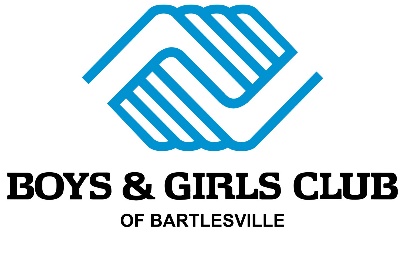                                                                      				                                                                   2021-2022 SCHOOL YEAR APPLICATIONMember First Name                                              Member Last Name                                      GenderBirth Date                              Age               School                                                                      Grade for 2021-22 YearMember Ethnicity (please circle all that apply):    Asian       African-American        Hispanic         Native-American        White         Multi-RacialAddress                                                                                        City                                                       State                       Zip CodeHead of Household Name                                Phone                                    Email                                                       EmployerOther Guardian Name (if applicable)               Phone                                    Email                                                        EmployerAll members must have at least two (2) emergency contacts with working numbers that are NOT Guardians listed above                      Emergency Contact Name                              Phone                                     Relationship to Member                      Emergency Contact Name                              Phone                                     Relationship to MemberTHE FOLLOWING INFORMATION IS USED INTERNALLY FOR STATISTICAL PURPOSES:# of Family Members in Household: ________Please circle any of the following that apply:Both Parents          Single-Parent           Foster/Guardian           Grandparent           Military/VeteranPlease circle any of the following that apply:Free/Reduced Lunch           SoonerCare/Medicare           SNAP/Food Stamps           TANF           SSI           SSDIPlease circle the annual household income (include all incomes from household members):$0-10k           $10-20k           $20-30k           $30-40k          $40-50k           $50-60k          $60k+Special Conditions – Please circle any that apply:Asthma          ADD/ADHD            Behavioral/Emotional            Counseling Services             Allergies           If any of the above special conditions are circled, or if a special condition is not listed, please give a brief description. If your child currently receives counseling services, please list what agency they are through: _______________________________________________________________________________________________________________________________________________________________________________________________________________________________________________________________________________________________________PLEASE INITIAL ALL THAT APPLY:_______  My child has permission to be transported in a Club owned/rented vehicle by Club staff to and                 from field trips, and Club activities, as well as to and from school._______  My child has access to the computer lab internet, which is designed for educational use.                 Precautions are in place to protect their safety, but realize it is not possible to eliminate all                controversial material.  My child will not have use of Club owned wi-fi passwords. Abuse of Club                technology rules can result in loss of personal device and will require a parent/guardian to pick up._______  The Club maintains member files in a confidential manner. The Club has permission to discuss                and exchange information regarding my child's academic performance and progress with the                 school my child attends, as well as with the Office of Juvenile Affairs, their counselor, case                 manager, or any other provider, as applicable._______  Membership assessments and pre/post tests are periodically given to members. Information may                be shared with Boys & Girls Clubs of America for evaluation purposes._______  My child has permission to participate in Club based, on-site mentoring programs that are offered.                I understand the Boys & Girls Club is a program based facility and I am enrolling my child to                 participate in programs._______  I consent to the use of any photos, video, audio recordings or quotes of my child for the positive                promotion of the Boys & Girls Club as the Club deems necessary._______  In the event of a medical emergency, the Boys & Girls Club may have my child evaluated and                treated by a doctor or nearest emergency center.  Reasonable effort will be made to contact me or                 someone on my child's emergency contact list first. I will keep my contact information updated at                 all times._______  I understand the Club is a drop in program and not a daycare. I understand that my child can                leave the premises at will, and I agree to hold the Club harmless and not responsible for the                 whereabouts of my child once they check out of our facility. Abuse of this privilege can result in                loss of privilege._______  I understand that membership dues are non-refundable, and my child's membership must be                current in good standing in order for them to attend._______  I understand membership is contingent upon my child's physical, mental and emotional maturity               and that they must possess the ability to interact independently and responsibly in the Club setting._______  The Club discourages bringing valuable items to the Club and will not be held liable for lost,                 stolen, or broken items._______  I understand that I must keep the Club informed of any changes in phone number or address._______  I understand that tobacco products of any kind are not allowed on Boys & Girls Club property._______  I understand it is my responsibility to know the Club hours of operation, and will be on time to pick                  my child. I also understand that fees will be assessed for late pickups, and can result in                  suspension from the program until fees are paid in full._______  I have read and fully understand the information contained in the application and the contents and                agreements made by me, and request that my child's application for membership in the Boys & Girls                Club of Bartlesville be accepted.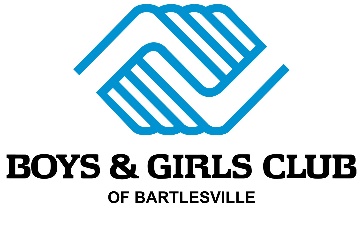 MEMBERSHIP RELEASEI understand that the Boys & Girls Club of Bartlesville is not a licensed childcare facility and has an open door policy where members are allowed to come and go as they please. If a member leaves the Club, they will not be granted return access unless approved by Club personnel. The Boys & Girls Club of Bartlesville assumes no responsibility for members who choose not to attend on a particular day or who choose to leave early. I, the parent/guardian of the minor child listed on this application, on behalf of the minor child listed herein and for ourselves, our heirs, executors and administrators, hereby release, waive, acquit and forever discharge the Boys & Girls Club of Bartlesville and Boys & Girls Clubs of America, their representatives, successors, insurers, assigns or any other person or entity associated with any of the above organizations such as staff, directors or volunteers, from all liability, claims, damages demands, or causes of actions for any and all loss, damage, injury or death and any claim of damages resulting from use of facilitates owned or controlled by the above organizations, or participation in activities of said organizations either at or away from the Boys & Girls Club of Bartlesville. By signing below, I certify and attest that I am a person legally responsible for the minor child named herein. I have read and accept ALL of the statements and conditions herein and herby give authority to the Boys & Girls Club of Bartlesville to the extent of the statements and permissions granted therein. ____________________________________________                             MEMBER FIRST & LAST NAME (PRINTED)						 ____________________________________________						   PARENT/GUARDIAN FIRST & LAST NAME (PRINTED)	____________________________________________				______ / ______ / ______                        SIGNATURE  					                                     DateASSUMPTION OF THE RISK AND WAIVER OF THE LIABILITY RELATED TO CORONAVIRUS/COVID-19The novel coronavirus, COVID-19, has been declared a worldwide pandemic by the World Health Organization. COVID-19 is extremely contagious and is believed to spread mainly from person-to-person contact. As a result, federal, state, and local governments and federal and state health agencies recommend social distancing and have, in many locations, prohibited the congregation of groups of people.	The Boys & Girls Club of Bartlesville (“Club”) has put in place preventative measures to reduce the spread of COVID-19; however, the Club cannot guarantee that you or your child(ren) will not become infected with COVID-19. Further, attending the Club could increase your risk and your child(ren)’s risk of contracting COVID-19. By signing this agreement, I acknowledge the contagious nature of COVID-19 and voluntarily assume the risk that my child(ren) and I may be exposed to or infected by COVID-19 by attending the Club and that such exposure or infection may result in personal injury, illness, permanent disability, and death. I understand that the risk of becoming exposed to or infected by COVID-19 at the Club may result from the actions, omissions, or negligence of myself and others, including, but not limited to, Club employees, volunteers, and program participants and their families.I voluntarily agree to assume all of the foregoing risks and accept sole responsibility for any injury to my child(ren) or myself (including, but not limited to, personal injury, disability, and death), illness, damage, loss, claim, liability, or expense, of any kind, that I or my child(ren) may experience or incur in connection with my child(ren)’s attendance at the Club or participation in Club programming (“Claims”). On my behalf, and on behalf of my children, I hereby release, covenant not to sue, discharge, and hold harmless the Club, its employees, agents, and representatives, of and from the Claims, including all liabilities, claims, actions, damages, costs or expenses of any kind arising out of or relating thereto. I understand and agree that this release includes any Claims based on the actions, omissions, or negligence of the Club, its employees, agents, and representatives, whether a COVID-19 infection occurs before, during, or after participation in any Club program.Child’s Name (printed): _______________________________________Parent/Guardian Name (printed): _______________________________Parent/Guardian Signature: ____________________________________	            Date: ____ / ____ / ____PARENTS & MEMBERS PLEASE READ THROUGH THE FOLLOWING SECTIONS TO ENSURE KNOWN EXPECTATIONS:Boys & Girls Club Code: I believe in God and the right to worship according to my own faith and religionI believe in America and the American Way of Life as in the constitution and the Bill of RightsI believe in fair play, honesty, and sportsmanshipI believe in my Boys & Girls Club, which stands for these thingsMember Code of Conduct: I will show respect to myself, my fellow Club Members, my Club Staff, and Club property at all times by being respectful and behaving in an appropriate mannerI must check in/out at the front desk every time I come or go and will not leave the Club without permissionI understand that physical violence, retaliation, profanity/foul language, bullying, stealing, destruction of property, verbal, sexual, racial, or cultural harassment is never appropriate and will not be toleratedI understand that any inappropriate actions can result in an appropriate level of disciplinary action at the discretion of Club staffI understand I am not allowed in any area of the Club that is not supervised by BGC staffI will cooperate with fellow Club members and staff, and will work to resolve problems in a positive mannerI understand I am expected to participate in activities and programs while attending the ClubI understand that the rules are for our safety and the upkeep of our facilityI understand there are consequences to ALL of my actions and those consequences are because of my actionsI understand that appropriate dress is expected, much like the standards at schools. Included, but not limited to: no sagging, do-rags/colors, inappropriate messages on clothing, short shorts, showing midriffs or other revealing clothing.  Hats are not allowed inside the Club.  All decisions are made at the discretion of Club staff. Consequences/Disciplinary ActionsTier One: 1st Offense Behavior Report filled out by staffRedirection from staff – possible note to parentMay include, but not limited to: not participating in activities, disrespectful to others or staff, etc.	Tier Two: 2nd offense Discipline Report filled out by staffCall/Message to parent for meeting with staff in charge of disciplineSuspension from program – Length at discretion of staffMay include, but not limited to: continued offenses from Tier 1, inappropriate language, misbehavior on field trips, etc.    Tier Three: 3rd Offense / Automatic SuspensionsDiscipline ReportSuspension from program – Length at discretion of staffMay include, but not limited to: continued offenses from Tiers 1 & 2, fighting, theft, bullying, harassment (sexual, verbal, otherwise), damaging property, possession of drugs, alcohol, weapons                    NOTE: Accumulation of 3 suspensions for any reason can result in removal from the program for the remainder of the                                 session (school year or summer) at the discretion of the staff. This is not intended to be a comprehensive list                                 of rules. Basic expectations of good behavior will be discussed with members with an emphasis on respect of                                 members, staff, and Club property.  FOR INFORMATION ONLYThe Oklahoma HealthCare Authority provides programs that you may qualify forSoonerCare Helpline—(800) 987-SoonerCare Choice Provider List - www.okhca.org/provider-finder or call (800) 987-7767SoonerRide - (877) 404-4500Care Management - (877) 252-6002Behavioral Health Helpline - (800) 652-2010                          AT THE BOYS & GIRLS CLUB OF BARTLESVILLE 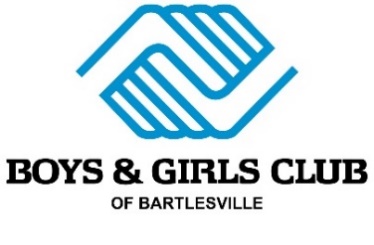                           CHILD SAFETY IS nUMBER 1!We work every day to create a safe and fun environment so kids can have every opportunity to be successful in life. There is zero tolerance for inappropriate behavior, including child sexual abuse or misconduct, and we provide significant resources to ensure this stays a priority.Culture of SafetyThe Boys & Girls Club of Bartlesville continually updates safety policies, programs, and training for our staff and volunteers. These policies are designed to promote child safety and protect young people from being harmed by threats that exist in society. Safety PoliciesThe Boys & Girls Club of Bartlesville has a comprehensive safety policy that protects youth - including, but not limited to: supervision, transportation, communication, and prohibiting 1-on-1 contact between members and staff or volunteers.Mandatory Background ChecksThe Boys & Girls Club of Bartlesville conducts comprehensive criminal background checks every 12 months for all employees, as well as volunteers who have direct and repetitive contact with children. All background and sex offender registry checks must meet or exceed Boys & Girls Clubs of America (BGCA) membership requirements. Scan In/Out PolicyThe Boys & Girls Club of Bartlesville requires all members to scan in and out each day with their KidTrax Club ID number. In addition, parents understand that we are a drop-in program and that members may leave the premises at will.  Currently, once a child has scanned out of the building using their Club ID number they cannot scan back in. Mandated ReportingThe Boys & Girls Club of Bartlesville staff and volunteers are all mandated reporters. All adults, age 18 or older, in the state of Oklahoma are mandated reporters. Mandatory Annual Safety AssessmentsThe Boys & Girls Club of Bartlesville conducts a safety assessment each year to ensure we continually make improvements to the Club’s safetySafety TrainingsOngoing training and supervision of staff is critical. Boys & Girls Club of Bartlesville staff participate in a wide variety of child safety trainings each year. We also engage leading third-party safety experts, such as Praesidium, to provide targeted trainings. State and Local LawsWe comply with federal, state and local safety laws, including those impacting facilities and vehicles.PartnershipsFor families in need of assistance, the Boys & Girls Club of Bartlesville has an embedded DHS representative that can connect them to resources they may need. In addition, the Club works with Grand Lake Mental Health and our families to make referrals for mental health services.To report an incident of abuse or neglect:Call the Oklahoma Statewide Child Abuse & Neglect Hotline at 1-800-522-3511Submit a report at www.okhotline.orgMale         Female                                                                                                         /          /                          -          -                                                                                                   -          -                                                                                      -           -                                                                                                 -           -